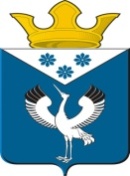 Российская Федерация                                                                                    Свердловская областьГлава муниципального образования                                                    Баженовское сельское поселениеПОСТАНОВЛЕНИЕОт    29.12.2012г с. Баженовское                                  № 159Об утверждении Административного регламента                                                            предоставления муниципальной услуги «Предоставление сведений из реестра муниципальной собственности Баженовского сельского поселения»        В соответствие с  Федеральным законом от 06.10.2003 N 131-ФЗ "Об общих принципах организации местного самоуправления в Российской Федерации", Федеральным законом от 26.12.2008 N 294-ФЗ "О защите прав юридических лиц и индивидуальных предпринимателей при осуществлении государственного контроля (надзора) и муниципального контроля", Постановлением Главы МО  Баженовское сельское поселение от 20.07.2009г. №53 «Об утверждении Порядка разработки и утверждения административных регламентов оказании муниципальных услуг и Положения о стандартах качества предоставления муниципальных услуг на территории Баженовского сельского поселения»                 ПОСТАНОВЛЯЮ: 1. Утвердить Административный регламент услуги «Предоставление сведений из реестра муниципальной собственности Баженовского сельского поселения» Администрацией  Баженовского сельского поселения.      2. Настоящее постановление разместить на официальном сайте администрации Баженовского сельского поселения в сети Интернет. 3. Контроль за исполнением данного постановления оставляю за собой.Глава муниципального образования Баженовское сельское поселение                                            Л.Г.Глухих                                                                                                                                        УтвержденПостановлением Главымуниципального образованияБаженовское сельское поселение                                                                                                                   от  29.12.2012 г. №  159   АДМИНИСТРАТИВНЫЙ РЕГЛАМЕНТАДМИНИСТРАЦИИ  БАЖЕНОВСКОГО СЕЛЬСКОГО ПОСЕЛЕНИЯ ПО ПРЕДОСТАВЛЕНИЮ МУНИЦИПАЛЬНОЙ УСЛУГИ"ПРЕДОСТАВЛЕНИЕ СВЕДЕНИЙ ИЗ РЕЕСТРА  МУНИЦИПАЛЬНОЙСОБСТВЕННОСТИ  БАЖЕНОВСКОГО СЕЛЬСКОГО ПОСЕЛЕНИЯ "Раздел I. ОБЩИЕ ПОЛОЖЕНИЯАдминистративный регламент по предоставлению муниципальной услуги "Предоставление сведений из Реестра муниципальной собственности  Баженовского сельского поселения" (далее - Регламент) разработан в целях повышения качества и доступности муниципальной услуги.1.НАИМЕНОВАНИЕ ОРГАНА ПРЕДОСТАВЛЯЮЩЕГО МУНИЦИПАЛЬНУЮ УСЛУГУМуниципальная услуга предоставляется Администрацией  Баженовского сельского поселения (далее Администрация).2.ПЕРЕЧЕНЬ ПРАВОВЫХ АКТОВ,                                                                                        РЕГУЛИРУЮЩИХ ПРЕДОСТАВЛЕНИЕ МУНИЦИПАЛЬНОЙ УСЛУГИПредоставление муниципальной услуги осуществляется в соответствии с :- Федеральным законом от 02.05.2006 N 59-ФЗ "О рассмотрении обращений граждан Российской Федерации", опубликованным в Российской газете N 95 от 05.05.2006;-  Положением о порядке ведения Реестра имущества, находящегося в собственности Баженовского сельского поселения, утвержденным Решением Думы Баженовское сельское поселение от 06.02.2009г. № 7 .3.ОПИСАНИЕ ЗАЯВИТЕЛЕЙ Заявителями (получателями муниципальной услуги) являются:1) физические лица;2) юридические лица;3) суды и правоохранительные органы;4) органы государственной власти Российской Федерации и Свердловской области.4.ОПИСАНИЕ РЕЗУЛЬТАТОВ ПРЕДОСТАВЛЕНИЯ МУНИЦИПАЛЬНОЙ УСЛУГИКонечным результатом предоставления муниципальной услуги является:- при нахождении запрашиваемого объекта в реестре объектов муниципальной собственности Баженовского сельского поселения (далее - РМС) выдается выписка из реестра муниципальной собственности;- при отсутствии запрашиваемого объекта в РМС выдается справка об отсутствии в РМС информации о конкретном объекте;- при наличии регистрации права муниципальной собственности и соответствующего требования заявителя предоставляется копия свидетельства о государственной регистрации права собственности Баженовского сельского поселения по конкретному объекту;При наличии соответствующего поручения главы Администрации Баженовского сельского поселения предоставляется выборка информации об объектах РМС.Раздел II. ПОРЯДОК ПРЕДОСТАВЛЕНИЯ МУНИЦИПАЛЬНОЙ УСЛУГИ5.Информация о правилах предоставления муниципальной услуги заинтересованным лицам предоставляется:1) по телефонам Администрации  3-44-62.2) непосредственно на личном приеме в Администрации;3) в письменном виде на основании письменного заявления.Сведения о местонахождении и графике работы Администрации   Адрес: 623890, Свердловская область, Байкаловский район, с.Баженовское, ул. Советская, 31. Предоставление информации об объектах учета РМС осуществляется специалистом по имуществу и земельным отношениям Администрации Баженовского сельского поселения, контактный телефон: 3-44-62.Прием заявлений (запросов) о предоставлении муниципальной услуги осуществляется специалистами Администрации:Понедельник  - Пятница     8.00 - 12.00, 13.00 - 16.00Суббота ,воскресенье - выходной день.       Официальный сайт Администрации Баженовского сельского поселения www.bajenovskoe.ru.         Информация о порядке предоставления муниципальной услуги может размещаться в сети Интернет на официальном сайте Администрации Баженовского сельского поселения, на информационном стенде в помещении Администрации.В заявлении (запросе) о предоставлении сведений из РМС должно быть указано: наименование (Ф.И.О. для физического лица) заявителя; его место нахождения (адрес проживания физического лица); способ получения результатов услуги (по почте или лично); количество экземпляров результатов услуги (не более 3-х); номер контактного телефона.Для предоставления сведений об объекте недвижимости - адрес объекта недвижимости.Для предоставления сведений об объекте движимого имущества - информация, позволяющая индивидуализировать указанный объект6.СРОКИ ПРЕДОСТАВЛЕНИЯ МУНИЦИПАЛЬНОЙ УСЛУГИПри письменном обращении заявителя в Администрацию срок предоставления сведений из Реестра муниципальной собственности не должен превышать 30 календарных дней.Заявление (запрос) о предоставлении сведений из Реестра муниципальной собственности может быть подано заявителем лично в   Администрацию Баженовское сельского поселения или по почте.Максимальный срок ожидания в очереди при подаче Заявителем запроса (заявления, обращения) в  Администрацию  и при получении результата предоставления муниципальной услуги не должен превышать 15 минут7.ТРЕБОВАНИЯ К МЕСТАМ ПРЕДОСТАВЛЕНИЯ МУНИЦИПАЛЬНОЙ УСЛУГИРабочие места специалистов, выполняющих муниципальную услугу, должны быть оборудованы персональным компьютером с возможностью доступа к необходимым информационным базам данных, печатающим устройством, стульями, столами.8.ТРЕБОВАНИЯ К ПРЕДОСТАВЛЕНИЮ МУНИЦИПАЛЬНОЙ УСЛУГИМуниципальная услуга предоставляется бесплатно.Раздел III. АДМИНИСТРАТИВНЫЕ ПРОЦЕДУРЫ9.ПОСЛЕДОВАТЕЛЬНОСТЬ ДЕЙСТВИЙ ПРИ ПРЕДОСТАВЛЕНИИ МУНИЦИПАЛЬНОЙ УСЛУГИПрием заявлений (запросов) о предоставлении муниципальной услуги.При приеме заявления (запроса) о предоставлении муниципальной услуги, специалист Администрации, осуществляющий прием входящей корреспонденции, знакомится с представленным запросом и регистрирует его.Максимальный срок выполнения данного действия составляет 10 минут.Специалист Администрации, осуществляющий прием входящей корреспонденции, передает его на рассмотрение главе Баженовского сельского поселения, после чего поступившее заявление (запрос) с визой главы поселения передается на исполнение специалисту по имущественным и земельным отношениям Администрации, в обязанности которого в соответствие с его должностной инструкцией входит выполнение соответствующих функций.Максимальный срок выполнения действия составляет три рабочих дня.Выдача результатов предоставления муниципальной услуги.Подготовленные специалистами документы, вместе с сопроводительным письмом, передаются на подписание главой поселения и регистрируются в установленном порядке специалистом   Администрации - срок выполнения данного действия составляет 3 рабочих дня.Выдача готовых документов, производится непосредственно заявителю (или его уполномоченному представителю) с оформлением записи о факте выдачи с подписью и расшифровкой подписи лица, получившего документ, или направляется заявителю почтовым отправлением.Максимальный срок выполнения действия составляет два рабочих дня.Все запрашиваемые сведения предоставляются заявителю на бумажном носителе в текстовой форме.В случае необходимости получения дополнительных данных о запрашиваемом объекте у заявителя, срок предоставления сведений из РМС может быть продлен, о чем специалист   извещает заявителя в трехдневный срок.Последовательность административных процедур предоставления муниципальной услуги представлена блок-схемой в Приложении № 2 к Регламенту10.РАССМОТРЕНИЕ ЗАЯВЛЕНИЯРассмотрение заявления (запроса) и подготовка запрашиваемых сведений.Специалист Администрации рассматривает поступившее заявление (запрос), определяет нахождение либо отсутствие запрашиваемого объекта в Реестре муниципальной собственности:- в случае если запрашиваемый объект находится в РМС, специалист   осуществляет подготовку выписки из РМС;- в случае если запрашиваемый объект отсутствует в РМС, специалист   осуществляет подготовку справки об отсутствии запрашиваемого объекта в РМС.Специалист по телефону сообщает заявителю об исполнении документа.Максимальный срок выполнения данного действия не должен превышать 15 рабочих дней.11.ОСНОВАНИЯ ДЛЯ ОТКАЗА В ПРЕДОСТАВЛЕНИИ МУНИЦИПАЛЬНОЙ УСЛУГИОснования для отказа в предоставлении сведений из РМС являются: несоответствие запроса (заявления) о предоставлении сведений из РМС требованиям п. 5 настоящего Регламента.Основания для приостановления предоставления муниципальной услуги отсутствуют.В случае отказа в предоставлении сведений из РМС по указанным в п.5 основаниям, заявителю дается письменный мотивированный ответ (уведомление об отказе в предоставлении сведений с указанием причины отказа).Раздел IV. ПОРЯДОК И ФОРМЫ КОНТРОЛЯ ЗА ПРЕДОСТАВЛЕНИЕММУНИЦИПАЛЬНОЙ УСЛУГИ12. ПОРЯДОК ОСУЩЕСТВЛЕНИЯ КОНТРОЛЯ ЗА СОБЛЮДЕНИЕМИ ИСПОЛНЕНИЕМ СПЕЦИАЛИСТАМИ ПОЛОЖЕНИЙ РЕГЛАМЕНТАКонтроль за соблюдением последовательности и сроков действий, определенных Регламентом осуществляется главой Администрации Баженовского сельского поселения.Контроль осуществляется путем проведения проверок соблюдения и исполнения специалистами Администрации положений Регламента, иных актов, устанавливающих требования к предоставлению услуги.Текущий контроль осуществляется заместителем главы Администрации.Контроль за полнотой и качеством предоставления муниципальной услуги включает в себя проведение проверок, выявление и устранение нарушений прав заявителей, рассмотрение, принятие решений и подготовку ответов на обращения заявителей, содержащих жалобы на решения, действия (бездействие) должностных лиц.По результатам проведенных проверок в случае выявления нарушений прав заявителей осуществляется привлечение виновных лиц к ответственности в соответствии с законодательством Российской Федерации.Проверки полноты и качества предоставления муниципальной услуги осуществляются на основании правового акта Администрации.Проверки могут быть плановыми (осуществляться на основании полугодовых или годовых планов работы) и внеплановыми. При проверке могут рассматриваться все вопросы, связанные с предоставлением муниципальной услуги (комплексные проверки), либо отдельные процедуры и направления (тематические проверки). Внеплановые проверки проводятся по конкретному обращению заявителя.Для проведения проверки полноты и качества предоставления муниципальной услуги формируется комиссия, состав которой определяется правовым актом Администрации.Результаты деятельности комиссии оформляются в виде справки, в которой отмечаются выявленные недостатки и предложения по их устранению.Справка подписывается председателем и членами комиссии.13. ОТВЕТСТВЕННОСТЬ ДОЛЖНОСТНЫХ ЛИЦ ЗА РЕШЕНИЯ И ДЕЙСТВИЯ(БЕЗДЕЙСТВИЕ), ПРИНИМАЕМЫЕ (ОСУЩЕСТВЛЯЕМЫЕ) В ХОДЕПРЕДОСТАВЛЕНИЯ МУНИЦИПАЛЬНОЙ УСЛУГИПерсональную ответственность за своевременное и качественное предоставление муниципальной услуги, а также за соблюдение сроков и порядка предоставления муниципальной услуги, правильность сведений из РМС, за правильность подготовки документов, своевременную выдачу документов, за разглашение конфиденциальной информации несут специалисты, ответственные за предоставление муниципальной услуги, в соответствии с должностными обязанностями.Персональная ответственность должностных лиц, ответственных за предоставление муниципальной услуги, закрепляется в их должностных инструкциях.В случае выявления нарушений порядка и сроков предоставления муниципальной услуги, осуществляется привлечение виновных лиц к ответственности в соответствии с законодательством Российской Федерации.Раздел V. ПОРЯДОК ОБЖАЛОВАНИЯ ДЕЙСТВИЙ (БЕЗДЕЙСТВИЯ)И РЕШЕНИЙ, ОСУЩЕСТВЛЯЕМЫХ (ПРИНЯТЫХ) В ХОДЕИСПОЛНЕНИЯ МУНИЦИПАЛЬНОЙ УСЛУГИ14. ОБЖАЛОВАНИЕ ДЕЙСТВИЯ( БЕЗДЕЙСТВИЯ) И РЕШЕНИЙ, ОСУЩЕСТВЛЯЕМЫХ(ПРИНЯТЫХ) В ХОДЕ ПРЕДОСТАВЛЕНИЯ МУНИЦИПАЛЬНОЙ УСЛУГИ В ДОСУДЕБНОМ ПОРЯДКЕЗаявители имеют право на обжалование действий или бездействия, а также решения, осуществляемые (принятые) в ходе предоставления муниципальной услуги должностным лицом Администрации в досудебном и судебном порядке.Информация для заявителей об их праве на внесудебное обжалование действий (бездействий) и решений, принятых (осуществляемых) в ходе предоставления муниципальной услуги, и порядке использования данного права размещается на информационном стенде в помещении Администрации, на официальном сайте Администрации.Обращения заинтересованных лиц могут быть как в форме жалобы с просьбой о восстановлении нарушенных прав, так и в форме заявления, содержащего указания на недостатки в порядке исполнения муниципальной услуги. Заявители имеют право обратиться с жалобой лично (устно) или направить письменное предложение, заявление или жалобу.Письменное обращение должно быть зарегистрировано в течение 3-х дней с момента поступления и рассмотрено в срок, не превышающий 15 рабочих дней с момента регистрации такого обращения в соответствии с действующим законодательством Российской Федерации.В исключительных случаях (в том числе при принятии решения о проведении проверки, направлении запроса в соответствующие органы для получения необходимых для рассмотрения обращения документов и материалов) срок рассмотрения обращения может быть продлен не более чем на 30 дней, с уведомлением о продлении срока его рассмотрения заявителя.Заинтересованные лица могут обратиться с жалобой на решение или действие (бездействие), осуществляемое (принятое) в ходе предоставления муниципальной услуги должностным лицом Администрации, к главе Баженовского сельского поселения.В жалобе указываются:а) фамилия, имя, отчество заинтересованного лица (его уполномоченного представителя);б) полное наименование юридического лица (в случае обращения организации);в) контактный телефон, почтовый адрес;г) предмет жалобы;д) личная подпись заинтересованного лица (его уполномоченного представителя) и дата.Устное обращение осуществляется в ходе личного приема заявителей главой Баженовского сельского поселения. Личный прием проводится по предварительной записи. Запись заявителей проводится при личном обращении или с использованием средств телефонной связи по номерам телефонов, которые размещаются на официальном сайте Администрации в сети Интернет.Если в письменном обращении заявителя содержится вопрос, на который заявителю многократно давались письменные ответы по существу, в связи с ранее направляемыми обращениями, и при этом в обращении не приводятся новые доводы или обстоятельства, руководитель Администрации, иное уполномоченное на то лицо вправе принять решение о безосновательности очередного обращения и прекращении переписки с заявителем по данному вопросу при условии, что указанное обращение и ранее направляемые обращения направлялись в один и тот же орган, или одному и тому же должностному лицу. О данном решении уведомляется заявитель, направивший обращение.Письменное обращение, в котором содержатся нецензурные либо оскорбительные выражения, угрозы жизни, здоровью и имуществу должностного лица, а также членов его семьи, может быть оставлено без ответа по существу поставленных в нем вопросов, а гражданину, направившему обращение, сообщается о недопустимости злоупотребления правом. В случае, если текст письменного обращения не поддается прочтению, ответ на обращение не дается, о чем сообщается гражданину, направившему обращение, если его фамилия и почтовый адрес поддаются прочтению. В случае, если ответ по существу поставленного в обращении вопроса не может быть дан без разглашения сведений, составляющих государственную или иную охраняемую федеральным законом тайну, гражданину, направившему обращение, сообщается о невозможности дать ответ по существу поставленного в нем вопроса в связи с недопустимостью разглашения указанных сведений.Обращения заинтересованных лиц, содержащие обжалование решений, действий (бездействия) конкретных должностных лиц, не могут направляться этим должностным лицам для рассмотрения и (или) ответа.Заявитель имеет право представлять дополнительную информацию и документы, необходимые для обоснования и рассмотрения жалобы, либо обращаться с просьбой об их истребовании.Результатом досудебного обжалование является:а) в случае признания жалобы обоснованной - принятие необходимых мер по устранению выявленных нарушений прав заявителя и требований Регламента и направление соответствующего письменного ответа заявителю;б) в случае признания жалобы необоснованной - направление соответствующего письменного ответа заявителю.15. ОБЖАЛОВАНИЕ ДЕЙСТВИЯ( БЕЗДЕЙСТВИЯ) И РЕШЕНИЙ, ОСУЩЕСТВЛЯЕМЫХ(ПРИНЯТЫХ) В ХОДЕ ПРЕДОСТАВЛЕНИЯ МУНИЦИПАЛЬНОЙ УСЛУГИ В СУДЕБНОМ ПОРЯДКЕЗаинтересованные лица вправе обжаловать в судебном порядке действия (бездействия) и решения, осуществляемые (принятые) в ходе предоставления муниципальной услуги, в том числе в ходе досудебного обжалования, в установленные законодательством Российской Федерации сроки и порядке в соответствии с подведомственностью дел, установленной процессуальным законодательством Российской Федерации.                                                                                                                          Приложение № 1к РегламентуБЛОК-СХЕМАПОСЛЕДОВАТЕЛЬНОСТИ ДЕЙСТВИЙПРИ ПРЕДОСТАВЛЕНИИ МУНИЦИПАЛЬНОЙ УСЛУГИ                              ┌───────────────────────────┐                              │   Письменное обращение    │                              │    (запрос) заявителя     │                              └──────────────┬────────────┘                                             │                                             \/                    ┌────────────────────────────────────────────────┐                    │    Прием и регистрация заявления специалистом  │                    │   Администрации, осуществляющим прием входящий │                    │                  корреспонденции               │                    └────────────────────────┬───────────────────────┘                                             │                                             \/                    ┌────────────────────────────────────────────────┐                    │       Передача заявлений на рассмотрение       │                    │                Главе Администрации             │                    │                                                │                    └────────────────────────┬───────────────────────┘                                             │                                             \/                              ┌───────────────────────────┐                              │Передача заявления с визой │                              │    главы Администрации    │                              │на исполнение специалистам │                              └──────────────┬────────────┘                                             │                                             \/                      ┌────────────────────────────────────────────────┐                      │    Определение соответствия запроса (заявления)│                      │              установленным требованиям         │                      └───────┬──────────────────────────────┬─────────┘                              │                              │                              \/                             \/                 ┌─────────────────────────┐    ┌─────────────────────────┐                 │      Соответствует      │    │    Не соответствует     │                 └────────────┬────────────┘    └────────────┬────────────┘                              │                              │                              \/                             \/                 ┌─────────────────────────┐    ┌─────────────────────────┐                 │Определение специалистом │    │ Уведомление об отказе   │                 │    нахождения либо   │    │ │                 │отсутствия запрашиваемого│    │   с указанием причины   │                 │      объекта в РМС      │    │         отказа          │                 └────────────┬────────────┘    └─────────────────────────┘                              │                              \/                 ┌─────────────────────────┐                 │  Запрашиваемый объект   │              ┌──┤     значится в РМС?     ├──┐              │  └─────────────────────────┘  │              │                               │              \/                              \/         ┌─────────┐                      ┌─────────┐         │   Нет   │                      │   Да    │         └────┬────┘                      └────┬────┘              │                                │              \/                               \/┌─────────────────────────────┐   ┌───────────────────────────┐│Выдача справки об отсутствии │   │   Выдача выписки из РМС,  ││запрашиваемого объекта в РМС │   │     выборка информации    ││                             │   │      об объектах РМС,     ││                             │   │    предоставление копии   ││                             │   │       свидетельства       ││                             │   │  о гос. регистрации права │└─────────────────────────────┘   └───────────────────────────┘